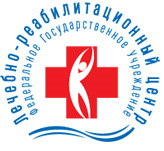 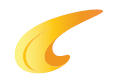 Конференция Редкие опухоли желудочно-кишечного трактаДата конференции: 3 апреля 2015 Место проведения: конференц-зал ФГАУ «Лечебно-реабилитационный центр», амбулаторно-консультативное отделение, 5 этажВход свободный.Адрес: Москва, Иваньковское шоссе, 3ПрограммаСекция 1. Лимфомы желудка и кишечника. 09.00 – 10.00 Модератор: к.м.н. Е.В. ЛединСекция 2. Стромальные опухоли 10.30 – 12.00Модератор: к.м.н. В.К. ЛядовЛанч-симпозиум компании «Биокад». 12.10-12.50Секция 3. Злокачественные опухоли ампулярной зоны. 13.00 – 14.30Модератор: З.А. КоваленкоСекция 4. Нейроэндокринные опухоли. 15.00 – 16.30Модератор: д.м.н. А.В. КочатковК.м.н. Е.В. ЛединЛимфомы ЖКТ: клиника, диагностика, лечение09.00 – 09.20К.м.н. Э.Д. АкчуринаРоль КТ и МРТ в диагностике лимфом ЖКТ09.20 – 09.30Н.В. НовожиловЛекарственная терапия MALT-лимфомы09.30 – 09.40Д.Ю. ГунинРоль лучевой терапии в лечении лимфом ЖКТ09.40 – 09.50К.м.н. И.А. КозыринЛимфомы ЖКТ: показания к операции09.50 – 10.00Кофе-брейкКофе-брейк10.00 – 10.30К.м.н. Т.В. Кекеева (ЛРЦ)Значение молекулярно-генетического исследования в лечении стромальных опухолей10.30 – 10.45Т.Л. Силина (ЛРЦ)Значение эндосонографии в дифференциальной диагностике распространённых и редких заболеваний ЖКТ10.45 – 11.00И.В. Шрайнер (ЛРЦ)Лучевая диагностика стромальных опухолей11.00 – 11.15К.м.н. С.В.Джантуханова (Институт хирургии им. А.В. Вишневского)Оптимизация хирургического доступа и способа удаления неэпителиальных опухолей желудка11.15 – 11.30К.м.н. И.В. Колобаев (МНИОИ им. П.А. Герцена)Результаты лечения стромальных опухолей желудка11.30 – 11.45к.м.н. В.К. Лядов (ЛРЦ) Стромальные опухоли ЖКТ: таргетная терапия и циторедукция11.45 – 12.00Видео-презентация компании «Биокад»12.10 – 12.20 К.м.н. О.В. Филон («Биокад»)Актуальные вопросы разработки и внедрения в клиническую практику биоаналогов12.20 – 12.40Д.м.н. Е.А. Стадник (ФГБУ СЗФМИЦ)Результаты клинического этапа разработки биоаналога ритуксимаба12.40 – 12.50К.м.н. Г.Р. Сетдикова (ГКБ им. С.П. Боткина)Морфологические аспекты диагностики злокачественных опухолей ампулы фатерова сосочка13.00 – 13.20 К.м.н. О.В. Мороз (ЛРЦ)Варианты билиарной декомпрессии при дистальном блоке холедоха13.20 – 13.40Д.м.н. К.В. Шишин (МКНЦ)Возможности эндоскопического лечения опухолей ампулярной зоны13.40 – 14.00З.А. Коваленко Результаты хирургического лечения ампулярных раков14.00 – 14.10К.м.н. Е.В. ЛединЛекарственное лечение ампулярных опухолей14.10 – 14.20Кофе-брейкКофе-брейк14.30 – 15.00З.А. КоваленкоРаспространенность НЭО ЖКТ15.00 – 15.10Д.м.н. А.В. КочатковНЭО тонкой кишки. Проблемы диагностики и лечения на примере клинического наблюдения15.10 – 15.25К.м.н. В.В. ЧеремисовМетастатические НЭО тонкой кишки: диагностика и результаты лечения15.25 – 15.40Профессор, д.м.н. Н.Ф. ОрелМедикаментозное лечение НЭО ЖКТ15.40 – 16.00К.м.н. В.К. ЛядовЛапароскопические ПДР и резекция головки поджелудочной железы при НЭО: видео-демонстрация16.00 – 16.20ОбсуждениеОбсуждение16.20 – 16.30Подведение итогов конференции, вручение сертификатовПодведение итогов конференции, вручение сертификатов16.30 – 17.00